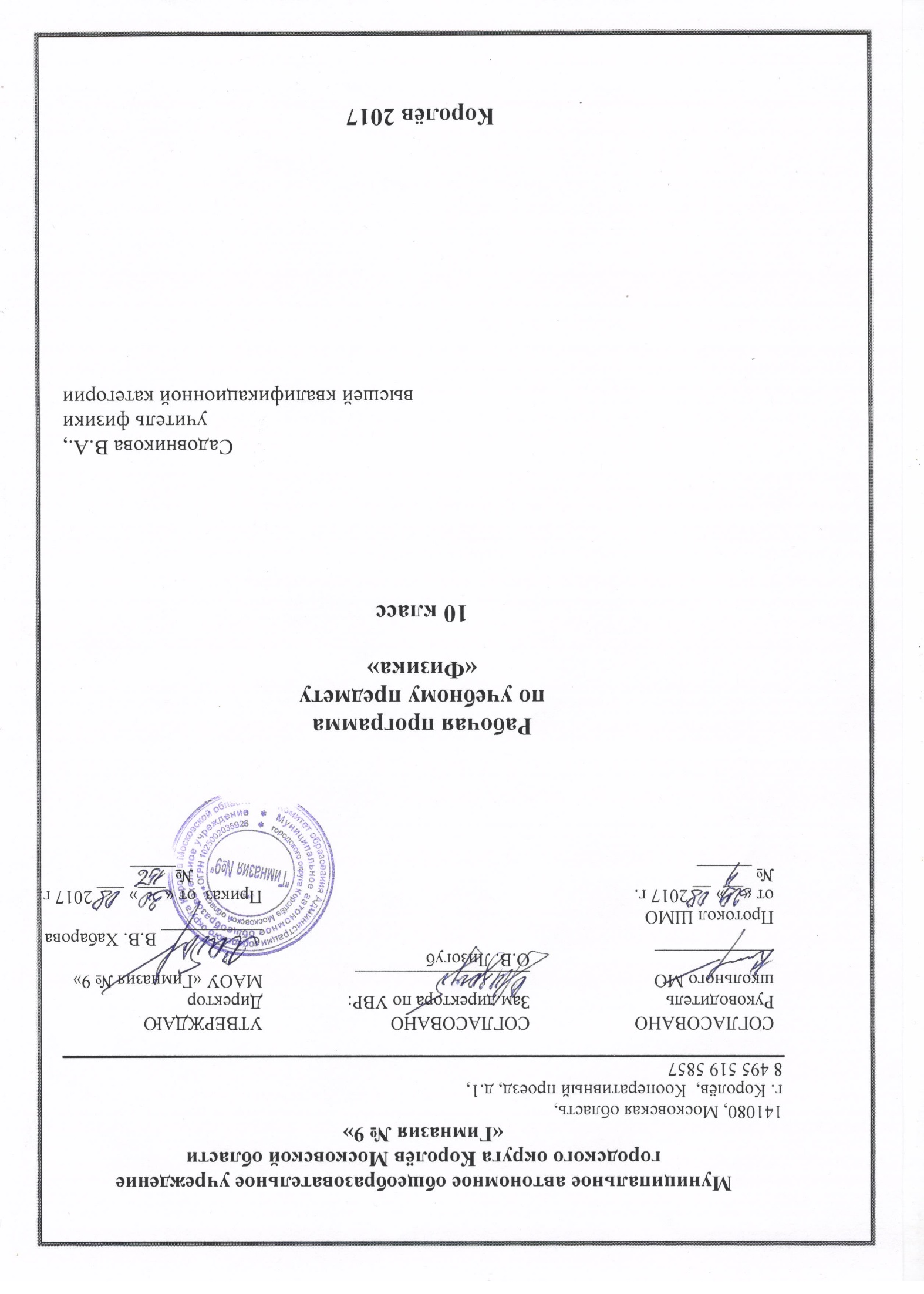 Пояснительная записка.Программа по физике составлена на основе  следующих нормативных документов  и материалов: 	- Федеральный закон № 273 от 29.12.2012г. «Об образовании в Российской Федерации»;	- Федеральный компонент государственного образовательного стандарта среднего общего образования, утвержденный приказом Минобрнауки России № 1089 от 05.03.2004г.;	- Основная образовательная программа среднего общего образования школы, утвержденная приказом № 214 от 26.12.2014г.; - годовой календарный учебный график школы на 2015-2016 учебный год;- учебный план школы на 2015-2016 учебный год;	- Федеральный перечень учебников, утвержденный приказом Минобрнауки России № 1067 от 19.12.2012г.;- Положение о Рабочей программе школы, утвержденное приказом № 7 от 19.01.2015 года.Авторская программа изучения физики в 10  классе рассчитана на 170 часов (5 часов в неделю), данная программа также предусматривает 170 часов.  УМК предназначен для завершающей ступени обучения образовательной школы и предусматривает использование учебников  авторов Мякишева Г.Я., Буховцева Б.Б., Сотского Н.Н. Физика. 10 класс. Главной целью обучения физике в 10 классе  является развитие учащегося  как компетентной личности путем включения его в различные виды ценностной человеческой деятельности: учеба, познания, коммуникация, профессионально-трудовой выбор, личностное саморазвитие, ценностные ориентации, поиск смыслов жизнедеятельности. С этих позиций обучение рассматривается как процесс овладения не только определенной суммой знаний и системой соответствующих умений и навыков, но и как процесс овладения компетенциями. В задачи обучения физике входят:- развитие мышления учащихся, формирование у них умений самостоятельно приобретать и применять знания, наблюдать и объяснять физические явления;- овладение школьными знаниями об экспериментальных фактах, понятиях, законах, теориях, методах физической науки; о современной научной картине мира; о широких возможностях применения физических законов в технике и технологии;- усвоение школьниками идей единства строения материи и неисчерпаемости процесса ее познания, понимание роли практики в познании физических явлений и законов;- формирование познавательного интереса к физике и технике, развитие творческих способностей, осознанных мотивов учения; подготовка к продолжению образования и сознательному выбору профессии.   Основное содержание авторской  программы полностью нашло отражение в данной рабочей программе.Календарно-тематическое планирование ориентировано на индивидуальное и дифференцированное обучение школьников, которое формирует механизм самоорганизации и самореализации каждого ученика.Для осуществления образовательного процесса используются элементы следующих педагогических технологий:  традиционное обучение;  личностно-ориентированное обучение; дифференцированное обучение; проблемное обучение.Традиционными формами проведения занятий являются: беседа, рассказ, объяснение нового материала. Основная форма деятельности учащихся – это самостоятельная интеллектуальная и практическая деятельность учащихся, в сочетании с фронтальной, групповой, индивидуальной формой работы школьников.Большая роль в планировании уделяется этапам закрепления, обобщения, систематизации знаний, а также диагностике и коррекции, основанным на анализе ошибок школьников. При проведении зачетов и контрольных работ примерный перечень видов деятельности учащихся может быть следующим:Этап 1. Выявление (обнаружение) теоретических элементов знаний (дидактических единиц) в реальной демонстрации (ситуации). Например, при организации зачета по теме «Кинематика» учащимся предлагается охарактеризовать показанный учителем вид механического движения по скорости и траектории.Этап 2. Физический диктант «Дополни предложения».Этап 3. Задание по графикам зависимости физических величин от времени, от других параметров. Например, во время зачета по теме «Кинематика» учащимся предлагается выполнить следующие задания по графикам скорости, содержащим несколько участков: а) установите вид движения на каждом участке; б) определите начальную и конечную скорости движения; в) постройте график проекции ускорения; г) постройте график проекции перемещения.Этап 4. Заполнение обобщающих таблиц. В таблицу продуктивно помещать формульную и графическую информации об изучаемых объектах или процессах. Например, при проведении зачета по теме «Электрический ток в различных средах» целесообразно заполнение таблицы по обобщению закономерностей протекания тока в различных проводящих средах при опоре на модели их микроструктуры.Этап 5. Решение уровневых экспериментальных задач.Этап 6. Контрольная работа по решению уровневых задач.На уроках коррекции предполагается работа по ликвидации пробелов в знаниях учащихся по  данной теме. Для формирования практических навыков используется лабораторная работа.  В авторской программе предполагается наличие резервных часов по каждой теме, работу на которых учитель планирует самостоятельно. В связи с этим в  учебную программу внесены некоторые изменения. В качестве основных методов проверки теоретических знаний, при обучении по данной программе, используется устный опрос и устный зачёт. Для формирования практических навыков используется лабораторная работа. Результаты работы учащихся оцениваются в соответствии с Уставом школы по 5-балльной системе.2. СОДЕРЖАНИЕ УЧЕБНОГО МАТЕРИАЛА (175 ч, 5 ч в неделю)1. Введение. Основные особенности физического метода исследования (2 ч)	Физика как наука и основа естествознания. Экспериментальный характер физики. Физические величины и их измерение. Связи между физическими величинами. Научный метод познания окружающего мира: эксперимент — гипотеза — модель — (выводы-следствия с учетом границ модели) — критериальный эксперимент. Физическая теория. Приближенный характер физических законов. Моделирование явлений и объектов природы. Роль математики в физике. Научное мировоззрение. Понятие о физической картине мира.2. Механика (78 ч)	Классическая механика как фундаментальная физическая теория. Границы ее применимости.	Кинематика. Механическое движение. Материальная точка. Относительность механического движения. Система отсчета. Координаты. Пространство и время в классической механике. Радиус-вектор. Вектор перемещения. Скорость. Ускорение. Прямолинейное движение с постоянным ускорением. Свободное падение тел. Движение тела по окружности. Угловая скорость. Центростремительное ускорение.	Кинематика твердого тела. Поступательное движение. Вращательное движение твердого тела. Угловая и линейная скорости вращения.	Динамика. Основное утверждение механики. Первый закон Ньютона. Инерциальные системы отсчета. Сила. Связь между силой и ускорением. Второй закон Ньютона. Масса. Принцип суперпозиции сил. Третий закон Ньютона. Принцип относительности Галилея.	Силы в природе. Сила тяготения. Закон всемирного тяготения. Первая космическая скорость. Сила тяжести и вес. Невесомость. Сила упругости. Закон Гука. Силы трения.	Законы сохранения в механике. Импульс. Закон сохранения импульса. Реактивное движение. Работа силы. Кинетическая энергия. Потенциальная энергия. Закон сохранения механической энергии.	Использование законов механики для объяснения движения небесных тел и для развития космических исследований.	Статика. Момент силы. Условия равновесия твердого тела.Фронтальные лабораторные работы	1. Движение тела по окружности под действием сил упругости и тяжести.	2. Измерение коэффициента трения.	3. Измерение жесткости пружины.	4. Изучение закона сохранения механической энергии.	5. Изучение равновесия тела под действием нескольких сил.3. Молекулярная физика. Термодинамика (37 ч)	Основы молекулярной физики. Возникновение атомистической гипотезы строения вещества и ее экспериментальные доказательства. Размеры и масса молекул. Количество вещества. Моль. Постоянная Авогадро. Броуновское движение. Силы взаимодействия молекул. Строение газообразных, жидких и твердых тел. Тепловое движение молекул. Модель идеального газа. Границы применимости модели. Основное уравнение молекулярно-кинетической теории газа.	Температура. Энергия теплового движения молекул. Тепловое равновесие. Определение температуры. Абсолютная температура. Температура — мера средней кинетической энергии молекул. Измерение скоростей движения молекул газа.	Уравнение состояния идеального газа. Уравнение Менделеева — Клапейрона. Газовые законы.	Термодинамика. Внутренняя энергия. Работа в термодинамике. Количество теплоты. Теплоемкость. Первый закон термодинамики. Изопроцессы. Изотермы Ван-дер-Ваальса. Адиабатный процесс. Второй закон термодинамики: статистическое истолкование необратимости процессов в природе. Порядок и хаос. Тепловые двигатели: двигатель внутреннего сгорания, дизель. Холодильник: устройство и принцип действия. КПД двигателей. Проблемы энергетики и охраны окружающей среды.	Взаимное превращение жидкостей и газов. Твердые тела. Модель строения жидкостей. Испарение и кипение. Насыщенный пар. Влажность воздуха. Кристаллические и аморфные тела. Модели строения твердых тел. Плавление и отвердевание. Уравнение теплового баланса.Фронтальные лабораторные работы	6. Экспериментальная проверка закона Гей-Люссака.4. Электродинамика (38 ч)	Электростатика. Электрический заряд и элементарные частицы. Закон сохранения электрического заряда. Закон Кулона. Электрическое поле. Напряженность электрического поля. Принцип суперпозиции полей. Проводники в электростатическом поле. Диэлектрики в электрическом поле. Поляризация диэлектриков. Потенциальность электростатического поля. Потенциал и разность потенциалов. Электроемкость. Конденсаторы. Энергия электрического поля конденсатора.	Постоянный электрический ток. Сила тока. Закон Ома для участка цепи. Сопротивление. Электрические цепи. Последовательное и параллельное соединения проводников. Работа и мощность тока. Электродвижущая сила. Закон Ома для полной цепи.	Электрический ток в различных средах. Электрический ток в металлах. Зависимость сопротивления от температуры. Сверхпроводимость. Полупроводники. Собственная и примесная проводимости полупроводников, р—п-переход. Полупроводниковый диод. Транзистор. Электрический ток в жидкостях. Электрический ток в вакууме. Электрический ток в газах. Плазма.Фронтальные лабораторные работы	7. Изучение последовательного и параллельного соединений проводников.	5.  Обобщающее повторение  (20 ч) Календарно - тематический план.№ п/пДатаДатаТема урока№ п/пПланФактТема урокаВведение (2 ч )Введение (2 ч )Введение (2 ч )Введение (2 ч )1/1Физика как наука.2/2Физические законы и термины.Механика (78 ч )Механика (78 ч )Механика (78 ч )Механика (78 ч )Основы кинематики (28 ч)Основы кинематики (28 ч)Основы кинематики (28 ч)Основы кинематики (28 ч)3/1Координатный и векторный способы описания движения точки.4/2Путь и перемещение прямолинейного равномерного движения.5/3Путь и перемещение прямолинейного равномерного движения.6/4Равномерное прямолинейное движение. Скорость.7/5Графическое представление прямолинейного равномерного движения.8/6Средняя скорость. Средняя путевая скорость.9/7Решение задач на прямолинейное равномерное движение.10/8"Прямолинейное равномерное движение" зачет11/9Мгновенная скорость. Сложение скоростей.12/10Решение задач на сложение скоростей.13/11Движение с постоянным ускорением.14/12Ускорение.15/13Скорость при движении с постоянным ускорением.16/14Решение задач на движение с постоянным ускорением. С/р "Ускорение"17/15Уравнение прямолинейного равномерного движения.18/16Свободное падение19/17Решение задач на свободное падение.20/18Баллистическое движение.21/19Баллистическое движение.22/20Решение задач на баллистическое движение.23/21Движение под действием силы тяжести.24/22Равномерное движение по окружности.25/23Период и частота.26/24Тест "Равномерное движение по окружности"27/25Неравномерное движение точки по окружности.28/26Решение задач на тангенциальное, нормальное полное ускорения.29/27Обобщение темы "Кинематика"30/28Контрольная работа "Кинематика равноускоренного движения"Динамика (28 ч)Динамика (28 ч)Динамика (28 ч)Динамика (28 ч)31/1Основные утверждения механики.32/2Первый закон Ньютона.33/3Второй закон Ньютона.34/4Третий закон Ньютона.35/5Решение задач на законы Ньютона36/6Инерциальная системы отсчета и принцип относительности.37/7Решение задач на законы механики.38/8Тест "Законы Ньютона"39/9Силы в природе. Силы всемирного тяготения.40/10Закон Всемирного тяготения.41/11Решение задач на закон всемирного тяготения.42/12Сила тяжести. Первая космическая скорость.43/13Решение задач на движение ИСЗ.44/14Сила упругости.45/15Лабораторная работа №1 "Движение тела по окружности под действием сил упругости и тяжести"46/16Вес тела. Невесомость. Перегрузки.47/17Сила трения и сопротивления.48/18Лабораторная работа №2 "Измерение коэффициента трения"49/19Движение связанных тел.50/20Движение связанных тел по наклонной плоскости.51/21Решение задач на движение связанных тел.52/22Решение задач на движение связанных тел.53/23Тест "Законы динамики"54/24Неинерциальные системы отсчета. Силы инерции.55/25Лабораторная работа №3 "Измерение жесткости пружины"56/26Решение задач по теме "Законы динамики"57/27Контрольная работа "Движение тел под действием нескольких сил"58/28Обобщение темы "Законы Ньютона"Законы сохранения в механике. (16 ч)Законы сохранения в механике. (16 ч)Законы сохранения в механике. (16 ч)Законы сохранения в механике. (16 ч)59/1Импульс силы. Импульс тела.60/2Закон сохранения импульса.61/3Решение задач на закон сохранения импульса.62/4Реактивное движение.63/5С/р "Закон охранения импульса"64/6Механическая работа.65/7Мощность.66/8Решение задач на работу и мощность.67/9Энергия. Кинетическая энергия.68/10Работа силы тяжести и силы упругости. Консервативные силы.69/11Потенциальная энергия.70/12Закон сохранения в механике.71/13Лабораторная работа №4 "Изучение закона сохранения энергии"72/14Решение задач на закон сохранения энергии.73/15Работа силы тяготения. Потенциальная энергия в поле тяготения.74/16Изменение механической энергии под действием внешних сил.Статика (6 ч)Статика (6 ч)Статика (6 ч)Статика (6 ч)75/1Контрольная работа "Законы сохранения"76/2Равновесие тел. Первое условие равновесия твердого тела.77/3Второе условие равновесия твердого тела. Момент силы.78/4Лабораторная работа №5 "Изучение равновесия тела под действием нескольких сил"79/5Решение задач на условия равновесия.80/6Контрольная работа "Статика"Молекулярная физика (37 ч)Молекулярная физика (37 ч)Молекулярная физика (37 ч)Молекулярная физика (37 ч)Основы молекулярно кинетической теории (5 ч)Основы молекулярно кинетической теории (5 ч)Основы молекулярно кинетической теории (5 ч)Основы молекулярно кинетической теории (5 ч)81/1Строение вещества. Молекула. Основные положения молекулярно-кинетической теории строения вещества.82/2Экспериментальное доказательство основных положений теории. Броуновское движение.83/3Масса молекул. Количество вещества.84/4Силы взаимодействия молекул. Строение газообразных, жидких и твердых тел.85/5Решение задач. С/р "Молекулярная структура вещества"Температура. Газовые законы (15 ч)Температура. Газовые законы (15 ч)Температура. Газовые законы (15 ч)Температура. Газовые законы (15 ч)86/1Идеальный газ в МКТ. Среднее значение квадрата скорости молекул.87/2Основное уравнение молекулярно-кинетической теории газов.88/3Решение задач. С/р "Основное уравнение МКТ"89/4Температура и тепловое равновесие. Определение температуры.90/5Абсолютная температура.91/6Измерение скоростей молекул газа.92/7Основные параметры газа. Уравнение состояния идеального газа.93/8Решение задач "Уравнения состояния идеального газа"94/9Изопроцессы и их законы.95/10Решение задач на газовые законы.96/11Решение задач на определение параметров газа по графикам изопроцессов.97/12Лабораторная работа №6 "Экспериментальная проверка закона Гей-Люссака"98/13Законы Авогадро и Дальтона.99/14Решение задач. С/р "Основное уравнение МКТ газов"100/15Контрольная работа "Молекулярно-кинетическая теория идеального газа"Законы термодинамики (10 ч)Законы термодинамики (10 ч)Законы термодинамики (10 ч)Законы термодинамики (10 ч)101/1Внутренняя энергия. Работа в термодинамике.102/2Решение задач по теме "Внутренняя энергия. Работа в термодинамике"103/3Количество теплоты. Уравнение теплового баланса.104/4Первый закон термодинамики.105/5Применение первого закона термодинамики к изопроцессам.106/6Решение задач по теме "Первый закон термодинамики"107/7Необратимость процессов в природе. Второй закон термодинамики.108/8Принцип действия тепловых двигателей. КПД тепловых двигателей.109/9Решение задач по теме "КПД тепловых двигателей"110/10Контрольная работа "Законы термодинамики"Агрегатное состояние вещества (7 ч)Агрегатное состояние вещества (7 ч)Агрегатное состояние вещества (7 ч)Агрегатное состояние вещества (7 ч)111/1Насыщенный пар. Зависимость давления насыщенного пара от температуры.112/2Кипение. Испарение. Решение задач.113/3Влажность воздуха и ее измерение. Решение задач.114/4Поверхностное натяжение. Сила поверхностного натяжения.115/5Твердые тела. Механические свойства твердых тел.116/6Кристаллические и аморфные тела. Плавление отвердевание. Решение задач.117/7Контрольная работа "Агрегатные состояния вещества"Электродинамика  (38 ч)Электродинамика  (38 ч)Электродинамика  (38 ч)Электродинамика  (38 ч)Электростатика (17 ч)Электростатика (17 ч)Электростатика (17 ч)Электростатика (17 ч)118/1Электрический заряд и элементарные частицы.119/2Закон Кулона.120/3Решение задач. С/р "Закон Кулона"121/4Электрическое поле.122/5Силовая характеристика электрического поля. Принцип суперпозиции полей. Силовые линии электрического поля.123/6Решение задач. С/р "Напряженность"124/7Проводники в электростатическом поле.125/8Диэлектрики в электростатическом поле. Поляризация диэлектриков.126/9Потенциальная энергия заряженного тела в однородном электростатическом поле.127/10Потенциал электростатического поля, разность потенциалов.128/11Решение задач. С/р "Потенциал"129/12Связь между напряженностью поля и напряжением.130/13Электроемкость. Единица электроемкости.131/14Конденсаторы132/15Решение задач. С/р "Конденсаторы"133/16Обобщение по теме "Электрическое поле"134/17Контрольная работа "Электрическое поле"Законы постоянного  тока (11 ч)Законы постоянного  тока (11 ч)Законы постоянного  тока (11 ч)Законы постоянного  тока (11 ч)135/1Электрический ток. Условия, необходимые для его существования.136/2Закон Ома для участка цепи. Последовательное и параллельное соединение проводников.137/3Решение задач. С/р "Закон Ома для участка цепи"138/4Работа и мощность постоянного  тока.139/5Решение задач "Работа и мощность тока"140/6Лабораторная работа №7 "Изучение последовательного и параллельного соединения проводников"141/7Электродвижущая сила. Закон Ома для полной цепи.142/8Решение задач. С/р "Закон Ома для полной цепи"143/9Лабораторная работа №5 "Определение ЭДС и внутреннего сопротивления источника тока.144/10Контрольная работа «Законы постоянного тока»145/11Обобщающий урок "Законы постоянного тока"Ток в различных средах (10 ч).Ток в различных средах (10 ч).Ток в различных средах (10 ч).Ток в различных средах (10 ч).146/1Электронная проводимость металлов.147/2Электронная проводимость металлов.148/3Ток в полупроводниках.149/4Практическое применение тока в полупроводниках.150/5Практическое применение тока в полупроводниках.151/6Ток в вакууме.152/7Ток в жидкостях.153/8Ток в газах. Плазма.154/9Обобщающий урок по теме "Ток в различных средах"155/10Контрольная работа "Ток в различных средах"Обобщающее повторение (20 ч)Обобщающее повторение (20 ч)Обобщающее повторение (20 ч)Обобщающее повторение (20 ч)156/1Кинематика прямолинейного движения.157/2Кинематика криволинейного движения.158/3Графическое представление  движения.159/4Движение в поле тяготения.160/5Движение под действием силы трения.161/6Законы сохранения импульса.162/7Работа. Мощность. Энергия.163/8Законы сохранения энергии.164/9Гидростатика.165/10Статика.166/11Основы МКТ. Газовые законы.167/12Основы термодинамики.168/13Электростатика.169/14Напряженность. Потенциал. Соединение конденсаторов.170/15Законы Ома. Работа и мощность электрического тока.171/16Соединение проводников.172/17Ток в различных средах.173/18Итоговый мониторинг.174/19Итоговый мониторинг.175/20Обобщающий урок.